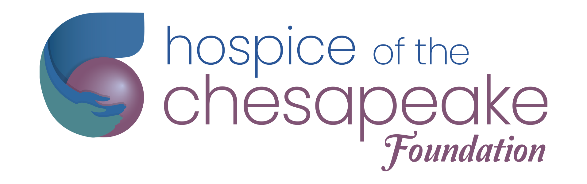 Commemorative BricksThank you for purchasing a commemorative brick to be placed on Hospice of the Chesapeake’s campus.Bricks are $1,000 each.Please complete your inscription below for your brick(s). You will be contacted before bricks are ordered to confirm the information.  Please note that you have up to three (3) lines and eighteen (18) characters per line to use for your tribute, including all spaces and punctuation. Please print clearly: 4”x8” Brick Layout	Select the location for your commemorative brick on our campus:○	Rebecca Fortney Inpatient Care Center front pathway○	Mandrin Inpatient Care Center rear garden○	Michael Stanley Children’s Garden entrance○	Veteran’s Memorial WalkwayPlease send completed form and payment to:  Hospice of the Chesapeake Foundation, John & Cathy Belcher Campus, 90 Ritchie Highway, Pasadena, MD 21122.Donor Name: _________________________________________________________________ Address:______________________________________________________________________City: _________________________ State: ___________________ Zip Code: ______________Phone: _____________________________     Email: __________________________________Payment Method:  □ Check	  □ Credit Card (Visa, MC, Discover)Card Number: _____________________________ Exp. Date ___/___  CVV #______________Signature:_____________________________________________________________________For questions, email foundation@hospicechesapeake.org or call the Philanthropy Department at 443-837-1528. 